Emery High School Community Council Meeting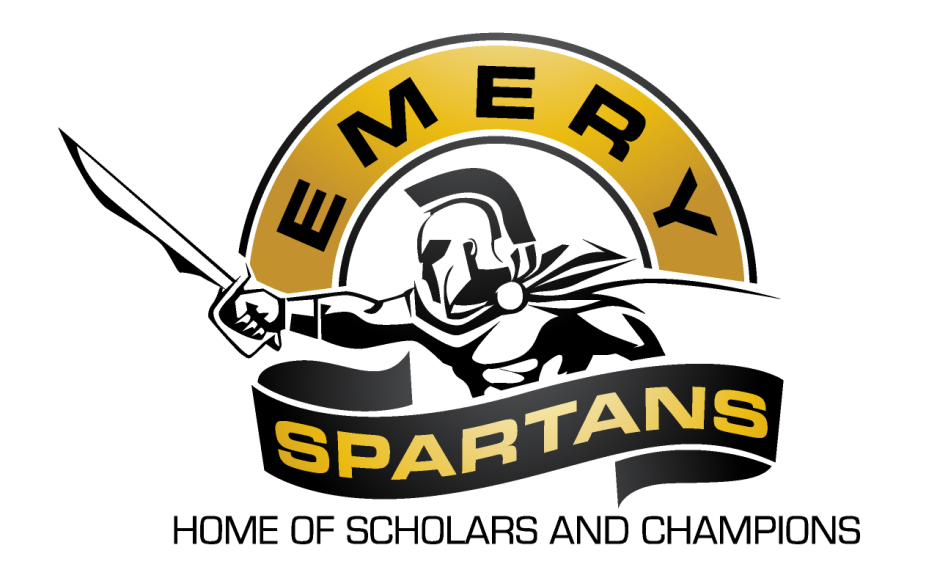  October 4, 2022, EHS Library, 3:15 p.m.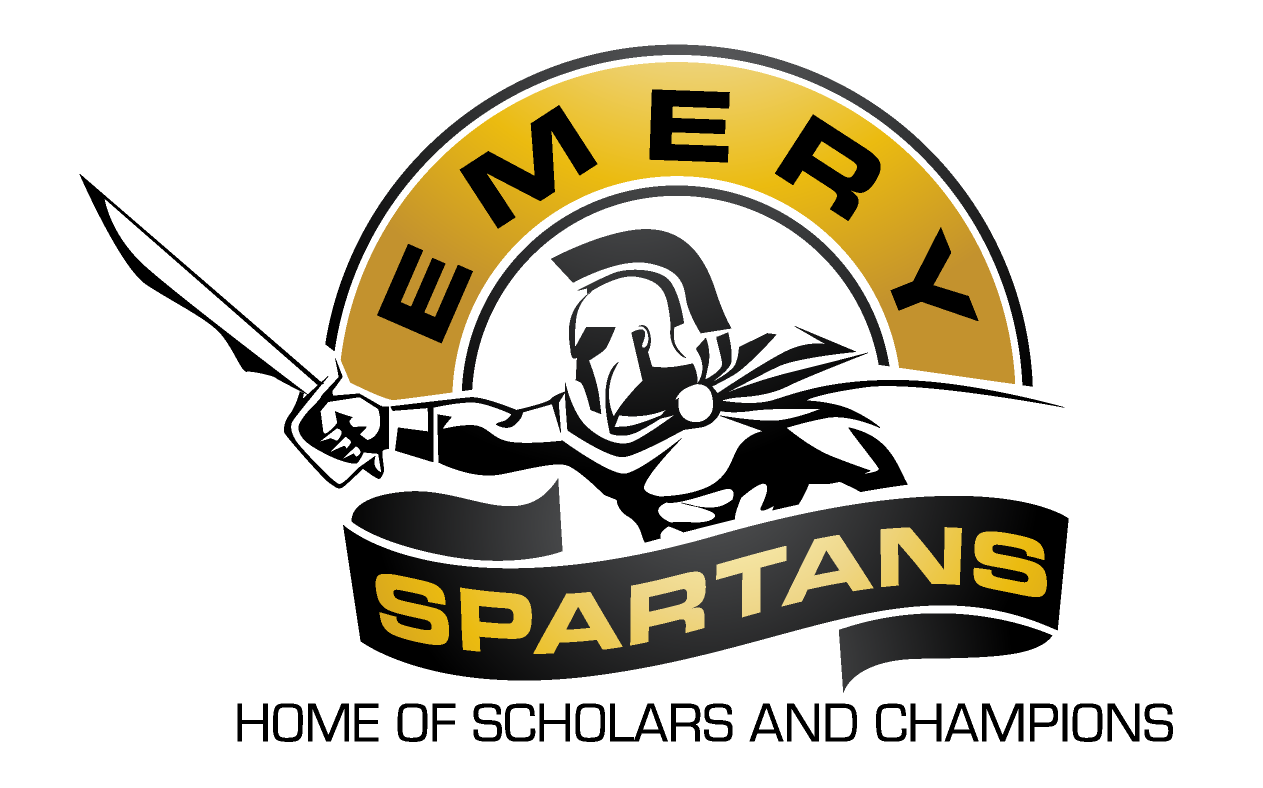 Welcome and introductions/roll callGood News itemsSchool is off to a great startEnrollment -- 661Fresh-178Soph-169JR-148SR-166Old businessMinutes from last meeting -ApprovalNew businessNew Teachers:	Justina Butler- Earth Science	Jake Atwood- Health/PE/AD	Ben Wolford- Business	Thomas Burr- Business	Seth Justice- Homework ClassBudget review for 2022-2023 school yearEmery High Counseling Department- Lance WhiteselUpdate.Realignment happening now for the next two years. We will know by December 15th…Currently--Region 12  (Emery, Carbon, Grand, Richfield, Canyon View) Football 2A North Region (S. Summit, Summit Academy, ALA, Judge, Emery)School Safety discussion—Reunification Drill at some point this year.We have completed the required safety drills in the month of September. Electronic keypads in several areas.PLC Mondays- Going well. Working on Data Gateway- testing results to improve learning.Construction Update—Punch list- footers deep plumbing and electrical are done. Close to laying some block and parking lot.School Goals: ACT scores, Literacy in all content areas, Build positive student relationships.Advertise Academic SuccessInput from council members-Yearly meeting agenda for 2022-2023Suggested dates October 4th 3:15 in the libraryDecember 13th   3:15 in the LibraryJanuary 17th 3:15 in the LibraryMarch 28th 3:15 in the LibraryOtherMinutesEmery High SchoolCommunity Council MeetingOctober 4, 2022EHS Library3:15 PMIn Attendance:Steven GordonLance WhiteselCharlotte MorrisKerry LakeBrandi TuttleJohn DoriaJamie HuggardWelcome and introduction - John DoriaPrincipal Gordon:	School year off to a great start. Things are busy, but going well. 	Enrollment - 661		Fresh	- 178		Soph	- 169		Junior 	- 148		Senior	- 166Approval of minutes.	Charlotte motioned to approve.	John seconded. 	All in favor.New teachers:	Justina Butler- Earth Science	Jake Atwood- Health/PE/AD	Ben Wolford- Business (Morning)	Thomas Burr- Business (Afternoon) 	Seth Justice- Homework Class 3 days a weekKerry Lake: School Safety	We need to be vigilant about safety. Safety needs to be a top priority. “See something-Say something.”Reunification Drill is required this year. It will likely be in the spring.All safety drills were completed in September. Many areas now have electronic keypads. Lance: College Day/FAFSA Night for seniors October 5. ASVAB for Juniors November 1.Discussion of “declining” enrollment in the district. Numbers at the high school are increasing, but a few years down the line, numbers decrease by quite a bit and stay close to that consistently. With teachers retiring, it’s possible that not all teachers will be replaced. Steven:Lands Trust budget reviewed. 	If there is any left over, 6% can carry over.  Realignment happening now for the next two years. Discussions start in November. Final decision should be made by December 15th.  Currently 3A- Region 12 Football 2A North RegionPLC Mondays - Going well. Working on Data Gateway - testing results to improve learning. Construction Update - Punch list - footers deep plumbing and electrical are done. Close to laying some blocks and parking lot. School Goals: ACT Scores, Literacy in all content areas, Build positive/professional student relationships. Advertise Academic Success Other good news. Student council and student body are doing really well getting everyone involved and having a bunch of fun activities. Community involvement has been a great thing. The new facilities have been used daily and stands have been packed for games. Jamie motioned to adjourn the meeting. Charlotte seconded the motion. 